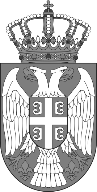 АНКЕТА для громадян України, які в'їжджають до Республіки Сербія Ім'я, по батькові та прізвище _______________________________________________________Рік народження ____________________________________________________________________Місце останнього проживання ____________________________________________________Члени сім'ї (рік народження та стать): Ч / Ж Ч / Ж Ч / Ж Ч / Ж Ч / ЖЯкщо ви проїжджаєте транзитом через Сербію, вкажіть країну кінцевого прямування Чи є у вас родина чи друзі, які можуть забезпечити вам житло в Республіці Сербія і де (вкажіть правильну адресу)?________________________________________________Усі, хто потребує, забезпечуються житлом та харчуванням у центрах прийому, призначених тільки для розміщення громадян України, згідно з розпорядженням КІРС-у.Під час вашого перебування в Сербії, незалежно від типу проживання, ви маєте право на охорону здоров’я та захист дітей, освіту та всі інші права відповідно до чинногозаконодавства у Республіці Сербія.Позначте, що з переліченого нижче в анкеті стосується вас:У вас є дитина або діти до 3 років. Деякі члени вашої родини є неповнолітніми. Ви неповнолітні, розлучені зі своїми батьками/опікунами. Деякі члени вашої родини страждають від серйозних захворювань, які потребують спеціального лікування (діаліз, інсулін, променева терапія, хіміотерапія). Деякі члени вашої родини лікуються від психіатричних захворювань. Ви або хтось із членів вашої родини вагітні. Ви – особа віком старше 65 років без супроводу вашої родини. Ви людина з інвалідністю.